PUBLICAȚIE CĂSĂTORIEAstăzi 18.08.2021 a  fost înregistrată declarația de căsătorie a d-lui PRICOP ION, în vârstă de 30 ani, domiciliat în com. Bratca sat Ponoaraă, jud. Bihor și a d-nei DUMITER MĂDĂLINA – IOANA în vârstă de 20 ani, domiciliată în com. Bratca, sat Ponoară, jud. Bihor.În temeiul art.285 din Codul Civil (legea nr.287/2009 republicată), orice persoană poate face opunere la căsătorie, dacă există o piedică legală ori dacă alte cerinţe ale legii nu sunt îndeplinite.Opunerea la căsătorie se va face numai în scris, cu arătarea dovezilor pe care ea se întemeiază, în termen de 10 zile de la data afişării.Ofiţer de stare civilă         ROMÂNIA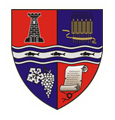 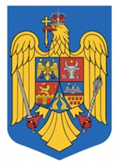 JUDEȚUL BIHORCOMUNA BRATCACOMPARTIMENT STARE CIVILĂLocalitatea Bratca, Nr.126, Cod Poștal: 417080, CIF:4738400,Web: www.primaria-bratca.ro, Tel. 0259/315650, Fax: 0259/473256,E-mail: primaria.bratca@cjbihor.ro, primariabratca@yahoo.comNr. 6500 din 18.08. 2021